JEDILNIK OŠ JURŠINCI JANUAR 2023  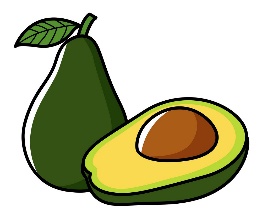 Legenda alergenov: 1 žita z glutenom, 3 jajca, 7 mleko in mlečni izdelki z laktozo, 8 oreški  BMD-brezmesni dan, BMK-brezmesno kosilo Vključeni smo v projekt Šolska shema. Učenci lahko vsak dan od 12. ure dobijo sadni obrok in mleko po želji. V času po malici imajo na razpolago nesladkan čaj.Opomba: otroci v vrtcu imajo namesto gobove juhe govejo juho .Pridružujemo si pravico do spremembe jedilnika in upoštevamo smernice zdravega prehranjevanja.S 13. decembrom 2014 se je začela uporabljati Uredba (EU) št. 1169/2011 o zagotavljanju informacij potrošnikom, spremembah uredb (ES) št. 1924/2006 in (ES) št. 1925/2006 Evropskega parlamenta in Sveta ter razveljavitvi Direktive Komisije 87/250/EGS, Direktive Sveta 90/496/EGS, Direktive Komisije 1999/10/ES, Direktive 2000/13/ES Evropskega parlamenta in Sveta, direktiv Komisije 2002/67/ES in 2008/5/ES in Uredbe Komisije (ES) št. 608/2004 (v nadaljevanju Uredba 1169/2011).Navedena uredba v 44. členu določa, da so podatki o alergenih, kadar so ti prisotni v končnem proizvodu, obvezni tudi za nepredpakirana živila ponujena za prodajo končnemu potrošniku. Seznam sestavin ali proizvodov, ki povzročajo alergije ali preobčutljivosti  so navedeni v Prilogi na vidnem mestu ob jedilniku za tekoči mesec. Upoštevamo smernice zdravega prehranjevanja. DatumZAJTRKMALICAKOSILO POPOLDANSKA MALICA vrtecPON  2. 1.PRAZNIK – NOVO LETO  PRAZNIK – NOVO LETO  PRAZNIK – NOVO LETO  PRAZNIK – NOVO LETO  TOR  3. 1.Rženi kruh1, maslo7, med, mleko7Tunin namaz7, rženi kruh1, sadni čajDodatno iz ŠS: jabolkaCvetačna juha1,7, piščančji zrezek v omaki1, skutini svaljki1,3,7, zelena solata Črna žemlja1, jabolko SRE  4. 1.Polnozrnati kruh1, trdo kuhano jajce3, sadni čaj  Domači jogurt7 vanilija, črna žemlja1 Juha z vlivanci1,3, rižota s svinjskim mesom, zelena solata, kakiMasleni rogljiček1,3,7, mleko7 ČET  5. 1.Prosena kaša1 na mleku7, banana Pirina štručka1, hrenovka, gorčica, planinski čajPorova juha1,7, špageti1,3 z bolonjsko omako, zelena solata s korenčkomRženi kruh1, rezine sira7, čaj PET  6. 1.Rezine piščančjih prsi, paradižnik, rženi kruh1, čajCesarski praženec1,3,7, jabolčni kompot Piščančji paprikaš1, polenta1, zelena solata, čokoladni puding7Skuta7 s sadjem, pirin kruh1  PON  9. 1.Pirin kruh1, skutin namaz7, sveža paprika, čajMaslo7, med, rženi kruh1, zeliščni čaj, hruška Dodatno iz ŠS: mlekoGoveja juha z rezanci1,3, goveji zrezki v omaki, riž s korenčkom, kitajsko zeljeBanana, zeliščni čajTOR  10. 1.Polnozrnata štručka1, mleko7, rezine jabolk   Gobova juha s krompirjem1,7, rženi kruh1Dodatno iz ŠS: jabolkaBrokoli juha1,7, pečen piščanec, pečen krompir, zelena solataVanilijev puding7, rženi kruh1  SRE  11. 1. Pšenični zdrob1 na mleku7, pirina bombetka1 Testenine z mesom1,3, rdeča pesa, čajGoveja juha s kašico1,3, sojin polpet, bučkina omaka, pire krompir7 Ajdov kruh1, mleko7ČET  12. 1.Rženi kruh1, pašteta, kisle kumarice, čaj z medom  Koruzni žganci1, mleko7, pirin kruh1, jabolko Korenčkova juha, lazanja1,3,7, zelena solata, mandarina Polnozrnata štručka1, mandarinaPET  13. 1.Maslo7, sadni namaz, rženi kruh1, čaj z limonoSendvič s črno žemljo1, sadni čaj, mandarina Kostna juha s kroglicami1,3,7, svinjski zrezki v omaki, kruhova rolada1,3,7, zelena solataTunin namaz7, rženi kruh1, zeliščni čaj PON  16. 1.Koruzni kruh1, čičerikin namaz1,7, zelena paprika, sadni čaj Polnozrnati kruh1, skutin namaz7 z zelišči, paradižnik, sadni čajDodatno iz ŠS: mlekoGoveja juha z zelenjavo, puranji trakci v smetanovi omaki7, pire krompir7, zelena solataSadni krožnik / banana, kaki, mandarina TOR  17. 1.Mlečna pletenka1,7, mleko7, jabolkoGosta juha z zelenjavo in puranjim mesom, rženi kruh1 Dodatno iz ŠS: jabolkaCvetačna juha1,7, testenine z mesom1,3, rdeča pesa, pomarančni sokSkutni namaz7, rženi kruh1, čajSRE  18. 1.Pirin kruh1, rezine sira7, zeliščni čaj, kaki Pica1,3,7, čaj z limono, mandarinaRičet1 z zelenjavo, rženi kruh1, domači skutin štrudelj1,3,7Navadni jogurt7, ½ bananeČET  19. 1.Rženi kruh1, piščančja klobasa, paradižnik, čajPšenični zdrob1 na mleku7, cimet, črna žemlja1Čista juha z zakuho1,3, pečena svinjina, pražen krompir, zelena solata, sadna kupa7Mandarina, črna žemlja1PET  20. 1.Zelenjavne ribe, rženi kruh1, čajKraljeva štručka1, kakav7 Goveji golaž1, polenta, slivovi cmoki1,3,7 Palačinke1,3,7, zeliščni čaj PON  23. 1.Mlečni riž7, pirin kruh1, sadni krožnik   Pašteta, kumarice, rženi kruh1, čajDodatno iz ŠS: mlekoEnolončnica s piščančjim mesom in zelenjavo1, riž, domači buhtelj1,3,7   Puding čokoladni7, pirin kruh1TOR  24. 1.Rženi kruh1, sirni namaz7, paprika, čaj z limonoKrompirjev golaž, hrenovka, rženi kruh1  Dodatno iz ŠS: jabolkaGoveja juha z rezanci1,3, goveji zrezek v omaki, ajdova kaša, zelena solata Štručka s semeni1, hruška SRE  25. 1.Koruzni žganci1, mleko7, črna žemlja1Piščančji hamburger1,3,7, čaj z limono Česnova juha1,7, musaka1,3,7, zelena solata, jabolčni kompot  Rženi kruh1, piščančja klobasa, čaj ČET  26. 1.Pirina štručka1, hrenovka, zeliščni čajSezamova štručka1,7, sadni jogurt7 Goveja juha, dunajski zrezek1,3,7, pečeni krompir, zelena solata Jabolčna kašica, masleni keksi1,3,7 PET  27. 1.Pražena jajčka3, rženi kruh1, sadni čajŠtručka sir šunka1,3,7, jabolko, sadni čaj Čista juha z zelenjavo, testenine s tunino omako1,3,7, zelena solataKoruzni kosmiči1, mleko7PON  30. 1.Koruzni kruh1, medeno maslo7, čaj/mleko7Avokadov namaz7, rženi kruh1, sadni čaj z medom Dodatno iz ŠS: mlekoGoveja juha z rezanci1,3, kuhana govedina, pire krompir7, špinača Čokoladno mleko7, bombetka1  TOR  31. 1. Ovseno-čokoladni kosmiči1, mleko7 Goveja juha z rezanci1,3 in govejim mesom, rženi kruh1 Dodatno iz ŠS: jabolkaPorova juha1,7, file ribe, krompirjeva solata, puding7   Rešetko jogurt mango1,3,7, zeliščni čaj 